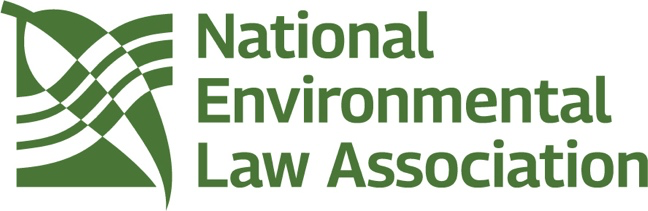 National Environmental Law Association LtdACN 008 657 761(NELA)Notice of 2023 Annual General Meeting – Proxy FormA member of NELA (Member) is entitled to appoint another Member to attend, speak and vote at the 29 November 2023 National Annual General Meeting (National AGM), as the Member’s proxy, by completing this Proxy Form.To vote at the National AGM, you must have a current NELA membership by 5:00pm AEDT Monday 27 November 2023 and your membership rights must not be suspended for any reason.Proxy Forms that are submitted to the Association must be received by the Association 5:00pm AEDT Monday 27 November 2023:by email to:secretary@nela.org.au.Any Proxy Form that is not received in accordance with the above timeframes will not be valid for the National AGM.Tom Webb						Mark BeaufoyNational Secretary					National PresidentNational Environmental Law Association Ltd 		National Environmental Law Association LtdSee next pagePROXYI	, (PRINT NAME)of	, (PRINT ADDRESS)being a Member of the National Environmental Law Association Ltd (NELA) and entitled to attend and vote at the 30 November 2023 National Annual General Meeting (National AGM), appoint:	, (PRINT NAME OF PROXY)being a Member of NELA, as my proxy (or failing the person named, or if no person is named, the Chairperson of the National AGM) to act generally at the National AGM on my behalf and to speak and vote in accordance with the following directions (or if no directions have been given, as the proxy sees fit) at the National AGM of the NELA to be held at:	Date:	Thursday, the 30th of November 2023	Time: 	1:00pm AEDT (Canberra, Melbourne, Hobart, Sydney) (for a 1:15pm start)                   	12:30pm ACDT (Adelaide) (for a 12:45pm start)                    	12:00pm AEST (Brisbane) (for a 12:15pm start)                    	11:30am ACST (Darwin) (for a 11:45am start)                    	10:00am AWST (Perth) (for a 10:15am start)Venue: Online via Zoom, with details to be circulated to Members following registrationand at any adjournment of that meetingPlease indicate your voting directions, if any:Signed:Dated: